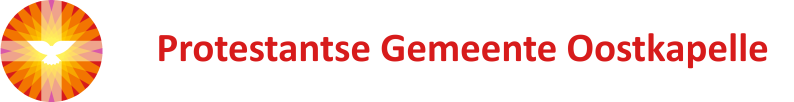                      Orde van dienst voor zondagmorgen 27 januari 2019 in de protestantse Zionskerk te Oostkapelle.  3de zondag na Epifanie.  Kleur: groen. Predikant is ds. Ph.A. Beukenhorst, ouderling van dienst Frans Vijlbrief en organist Jan Minderhoud. Er is kindernevendienst o.l.v. Liselot Bartels-Jobse DIENST VAN DE VOORBEREIDINGZingen voorzang:  Liedboek  527: strofen 1, 2, 3, 4 en 5Welkom en mededelingen door de ouderling van dienstZingen (staande):  Liedboek Psalm 96: strofen 1 en 3Inleiding  /  Stil gebed  /  Bemoediging en groet:	Ds.:         Onze hulp is in de naam van de Heer, die hemel en aarde gemaakt heeft,Allen:	    die trouw houdt tot in eeuwigheid,Ds.:         en niet zal loslaten wat in zijn Naam eenmaal tot leven is geroepen.         Genade, barmhartigheid en vrede, van God onze Vader en van Jezus Christus onze Heer.            Allen:	    AmenGebed van toenadering:Ds.:	Heer, onze God,        Allen:	 Vergeef ons wat wij misdedenDs.:	en laat ons in vrede leven        Allen:      Amen     (hierna weer zitten)Kyriegebed voor de nood van mens en wereldZingen glorialied:  Liedboek Psalm 146.a.: strofen 1, 4 en 7 Gesprek met de kinderen Zingen:  ‘Wij gaan voor even uit elkaar’:  strofen 1, 2 en 3DIENST VAN HET WOORDGebed bij de opening van de BijbelBijbellezing Eerste Testament:  Jesaja 62, 1 t/m 5  –  Lector:  Ian Coppoolse Zingen:  Liedboek 176:  strofen 1, 2 en 3Bijbellezing Tweede Testament:  Johannes 2, 1 t/m 11  –  Lector: Ian Coppoolse Zingen:  Liedboek 526:  strofen 3 en 4Bijbeluitleg en verkondigingMeditatief orgelspelZingen:  Liedboek 525: 1 (allen), 2 (vrouwen), 3 (allen), 4 (mannen) en 5 (allen)Kinderen komen terug uit de kindernevendienstDIENST VAN GEBEDEN EN GAVENDankgebed en voorbeden – met acclamatie Lied 833 (NL) ; Stil gebed; Onze Vader  Collecten: 1ste Kerkrentmeesterschap PGO en 2de JOP – Jeugdwerk PKNOrgelspel tijdens de collecteBezinningstekst tijdens de collecte  (tekst uit tijdschrift ‘De Eerste Dag’) :         In de eerste eeuwen is druk gespeculeerd over de vraag hoeveel water Jezus nu eigenlijk in wijn heeft veranderd: 40 liter? 100? Kerkvader Origines maakte in 300 na Christus een einde aan de discussie met de opmerking: ‘Jezus heeft zoveel water in wijn veranderd, dat wij er tot op de dag van vandaag nog van hem kunnen drinken.’. Zingen slotlied (staande):   Liedboek 419: strofen 1, 2 en 3 Heenzending en Zegen        /       Zingen:   Liedboek 431.c.  Drie punten     /     Groet in de hal van de kerk    /    Ontmoeting en koffiedrinken   